						MAILED REGULAR MAIL/ EMAILED RETURN RECEIPT DELIVERY REQUESTED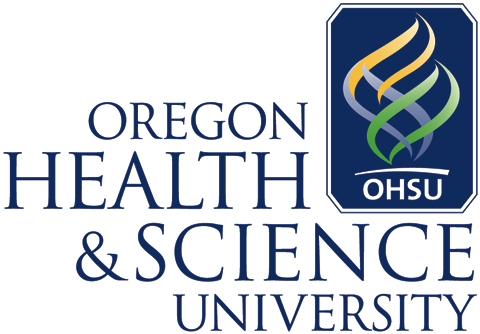 DateStudent First and Last NameAddress	City, State ZipDear Ms./Mr. (insert student’s last name): We have received your request to take a leave of absence from your current program and understand that you are experiencing significant circumstances that limit your ability to continue in the program at this time.  We are granting you an official leave of absence from the (insert name of the program), beginning (insert term & year) with the expectation that you will return to the program (insert term & year).Please review the following points regarding our leave of absence policy as it relates to you:After the successful completion of one term, students may, under exceptional circumstances, be granted a leave of absence for up to a program total of four quarters.While on leave, a student is no longer considered actively enrolled and may not be eligible for university services including financial aid.Not returning from a leave of absence as approved will be grounds for administrative withdrawal from OHSU School of Nursing.Per OHSU Background Checks Policy No. 03-10-011, students are required to have a background check completed within 180 days of matriculation. As students on an LOA are not considered active students, students returning after a leave of 180 days or longer will need to complete an additional background check prior to returning to the School of Nursing.  Program Directors/CADs insert any additional stipulations here as needed.Identify any prior leaves and the total amount of time the student has been granted if applicable (i.e., if student took a previous LOA for one term and is being granted a second leave for an additional term).Academic progression in the program is contingent upon the availability of clinical space at the time of return. Every effort will be made to secure clinical placements for students returning from a leave of absence. However, because clinical placements are limited, students may not be able to return in the anticipated term and/or to the campus previously attended (for programs with clinical only).Item numbers 8 and 9 may be applicable to the Undergraduate program onlyFor undergraduate students who interrupt their nursing program for an extended leave of absence, it is recommended that they continue to participate in a healthcare setting in some capacity. Knowledge and clinical skills will need to be at the same level of the course that the student is returning to.  It will be the student’s responsibility to maintain competency.  Students will be assessed for clinical competency the term before progressing.   Students whose LOA was triggered by academic probation, are required to enroll in Individualized Educational Review Course for (pre-licensure) undergraduate students, a 1-2 credit course, depending on requirements.  (Please see Re-entry Proposal for UG students for complete details on the process for student conditions of LOA and re-entry process)  You will need to contact your Senior Program Associate, (insert name & email) by the first day of classes (insert date) one term prior to the anticipated return date to discuss your plans and intent for returning and completing your overall program of study on a space available basis. Not returning from an LOA as outlined will be grounds for administrative withdrawal from the program.Please feel free to contact me if you have any questions about your leave of absence. Sincerely,Program Director/Campus Associate DeanCc: Registrar’s Office        Program Director/Campus Associate Dean       Student Advisor		       Student File       Dean or Senior Associate Dean for Student Affairs and Diversity 